IL SECOLO XIX        venerdì 20 luglio 2001A Pra’ sette appuntamenti all’aperto 
(da domani fino al 25 agosto) nell’Area PianacciCep, musica sotto le stellePianobar con Bruno Santoro, cabaret con i Soggetti SmarritiSette sere e tre tenori. È la ricetta di “Che estate alla Pianacci”, cartellone di intrattenimenti, con valenza e voglia di aggregazione, oltre che di fresco serale in collina,c he l’omonimo consorzio (i più la chiamano ancora Area Pianacci e questo spiega perché gli stessi dirigenti usino il nome al femminile) propone anche quest’anno .A sostenere l’iniziativa, anche l’amministrazione comunale, con l ’assessorato alla Comunicazione,quello allo Sport e con il Consiglio di circoscrizione Ponente.Sette appuntamenti col divertimento,con la musica e lo spettacolo. E col refrigerio che quassù, a dispetto delle etichette ruvide della sociologia da congressi,stanno scoprendo e apprezzando anche tanti “cittadini ”,che partono dagli altri quartieri di Genova per salire al Cep di Prà,a due passi dal basilico più pregiato del mondo, per divertirsi e accorgersi che l ’estate può esser bella anche senza villaggi vacanze esotici.Soprattutto se c’è il piacere di stare in compagnia e quello di gustare intrattenimenti di buona qualità.Si comincia domani, con un classico delle serate calde : la formula è quella del pianobar, la formazione musicale di scena è la Bruno Santoro Band,una delle più note e apprezzate tra gli amanti delle note soft e delle arie senza tempo.Il sabato successivo,ancora musica con I “BSIde ”, gruppo emergente genovese specializzato in repertori cover; completeranno la serata I Soggetti Smarriti, cioè Marco Rinaldi e Andrea Possa, cabarettisti dalla satira efficace e immediata, sempre attenta agli spunti offerti dall’attualità.La terza serata è con I Sigma, il 4 agosto, per riascoltare sull’onda del revival i brani più celebri dagli Anni Sessanta in poi. Poi, coll’approssimarsi del Ferragosto, si andrà a celebrare il rito della danza.Ballo liscio sabato 11,con Angela e la sua orchestra,danza e spettacolo martedì 14 per “Ferragosto al Cep ”, con gli orchestrali guidati da Gabriele Zilioli.Il clou dell’estate sabato 18 agosto. Certo,anche se la locandina recita “I Tre Tenori ”, non si tratta degli inavvicinabili Carreras,Domingo,Pavarotti.Ma i loro tre “colleghi”,dal cachet decisamente più abbordabile, non li faranno rimpiangere di molto.Sono Paolo Messori, Giorgio Pederzoli e Orio Cocconi, e proporranno “Concerto Italiano ”.Sulla falsariga delle serate del celebre trio,vale a dire con un mix di lirica (con Puccini e Verdi in primo piano),romanze,canzoni e melodie evergreen da tutto il mondo. A chiudere,il 25 agosto,di nuovo la Bruno Santoro Band,la stessa formazione che darà il via al cartellone,quasi una simbolica sigla d’apertura e di chiusura,per un programma che,dal successo riscosso anche l ’anno scorso, se soltanto fosse visto in tv anziché dalle sedie dell’Area Pianacci, avrebbe altissimi numeri d’ascolto.Ma vederlo in tivu,significherebbe perdersi l’aria frizzante della sera sulle colline di Prà.Come dire,perdersi il meglio,o quasi.Federico Buffoni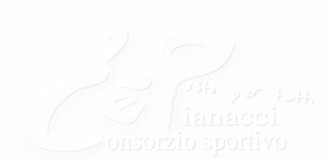 